Муниципальное казённое  дошкольное образовательное учреждениедетский сад  «Солнышко» с. Ключи - Булак       Воспитатель:  Маркова Татьяна Юрьевна«Ложка как универсальный предметдля  всестороннего развития дошкольников»      Главная задача  всех  дошкольных образовательных учреждений  состоит в том, чтобы создать благоприятные условия для  духовного, творческого, социального, эмоционального и физического развития ребёнка, то есть  дать всестороннее развитие  его личности.C введением ФГОС эта задача стала более доступной. Ведь стандарт ставит перед нами задачу, не  на передачу знаний детям, а развитие у детей инициативности, самостоятельности, любознательности, уверенности в своих силах,  способности выбирать себе занятия по интересам, а также участников совместной деятельности.ФГОС требует от воспитателя переосмысление и переоценку своей деятельности.  Необходимо создать условия для проявления способностей каждого ребенка, помочь раскрытию личного потенциала дошкольника. Ведь   дошкольник - это исследователь, который с радостью и удивлением открывает для себя окружающий мир.На помощь воспитателю  приходят различные педагогические технологии. Одной из них является технология проблемного обучения.Суть проблемного обучения в детском саду заключается в том, что воспитатель создает познавательную задачу, ситуацию и предоставляет детям возможность найти  средства ее решения, используя ранее усвоенные знания и умения. Педагог увлекает воспитанников в совместный умственный поиск, оказывает им помощь в форме заданий, разъяснений, вопросов. Каждое новое знание приоткрывает ребенку малоизвестные стороны познаваемого объекта, побуждает к вопросу, догадкам.Причем, объектом, побуждающим  стремление детей к исследованию, поиску ответов, может стать любой предмет, даже обычная ложка. Не верите? А мы с ребятами решили это доказать и я думаю у нас не плохо получилось. Идея показать детям, что иногда в простом предмете прячется огромный интересный мир открытий, возникла у меня давно. Наблюдая за  детьми  во время игры, я часто замечаю, что привычные для них предметы не вызывают  у них познавательный интерес. Ну что может быть интересного в столе, стуле или обычной столовой ложке?       Свой «эксперимент» я начала с внесения в группу «Волшебной коробочки».  Дети стали наперебой гадать, что же там может быть? Ответы  были разные: от карандаша до волшебной палочки. Предложила и дети с удовольствием  приняли  решение сыграть в игру «Горячо - холодно». И вот результат, предмет угадан. 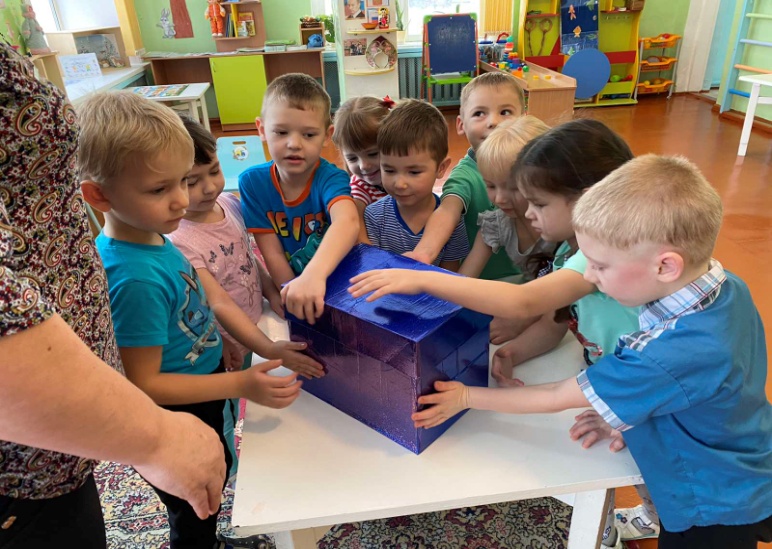 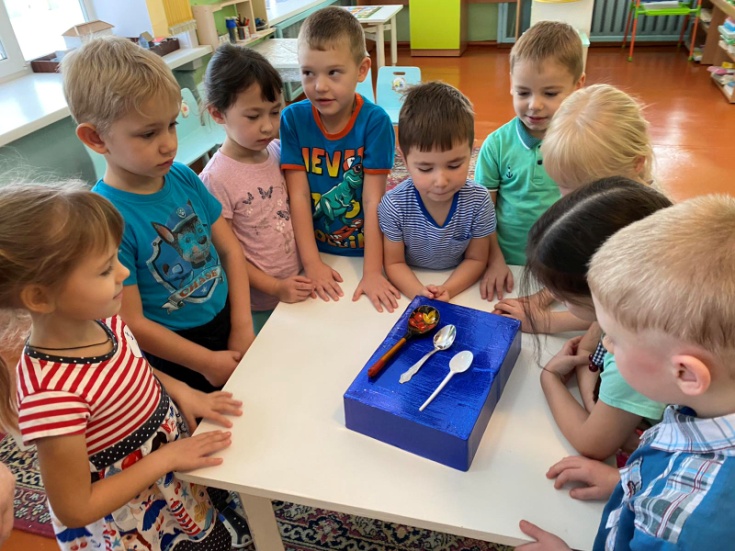         Торжественно достаю ложку из «волшебной коробочки».  Вижу, что дети немного  разочарованы.  Понимаю, что необходимо спасать ситуацию. Ставлю перед детьми проблемную задачу: где и как  можно использовать ложку? Почти  все дети отвечают, что ложка нужна им для еды. Витя, наш Всезнайка, весело  добавляет, что на деревянных ложках можно играть.   Договариваемся с детьми, что дома они подумают, посоветуются с родителями, какое еще можно найти применение ложке.     На следующий день ребята наперебой делились тем, что нового они узнали. Андрей с гордостью заявил, что ложку можно использовать при соревнованиях: переносить в ней маленькие шарики. Многие отнеслись к этому с недоверием: шарик может выпасть, укатится из ложки. Марина  рассказала, что из пластмассовых ложек можно сделать поделку, например божью коровку. Опять ребята с недоверием отнеслись к ее словам.   Было принято решение  проверить все варианты использования ложки.Кристина предположила, что пластмассовые ложки можно использовать в качестве счетного материала.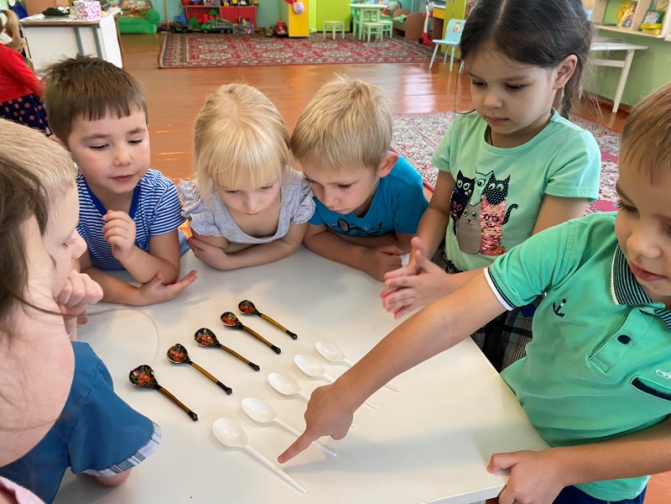 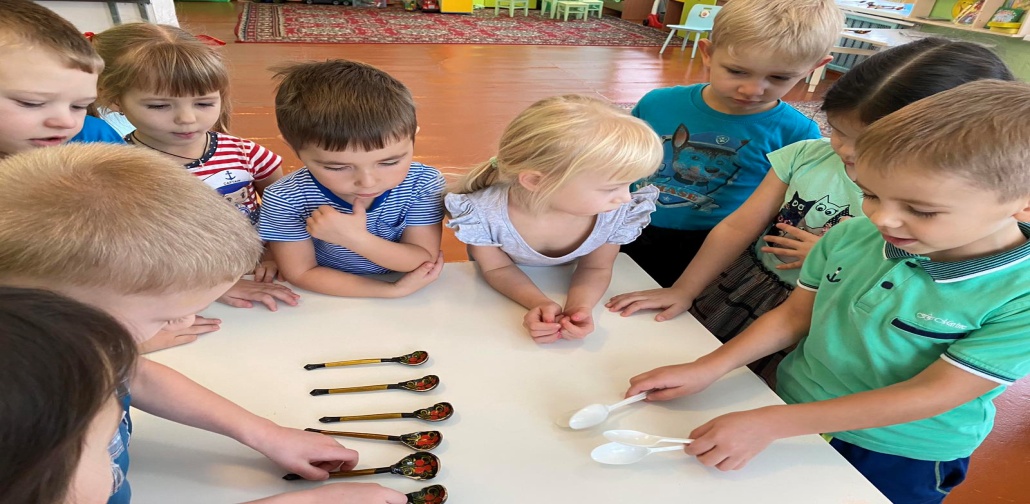  Действительно, ложки можно посчитать, с ними удобно закреплять состав числа, а если взять разноцветные ложки  (это уже предположение Вити), то можно даже сравнить их по количеству.   Проверив  все это, дети заинтересовались еще больше. Предложила использовать ложки в процессе обучения грамоте. А ведь здорово, если вместо хлопков отстукивать количество слогов в слове ложками? Интересно  и необычно. Берем умузыкального руководителя деревянные ложки и … стучим. Действительно, интересно. Дети просят, задавать им как можно больше слов. И такое, ранее не очень любимое задание: определить количество слогов в слове, становится чуть ли не самым интересным в группе. Даже малоактивная Марьяна,  из замкнутого, грустного  ребенка как будто по мановению  волшебной палочки  стала все чаще улыбаться, играть с другими детьми.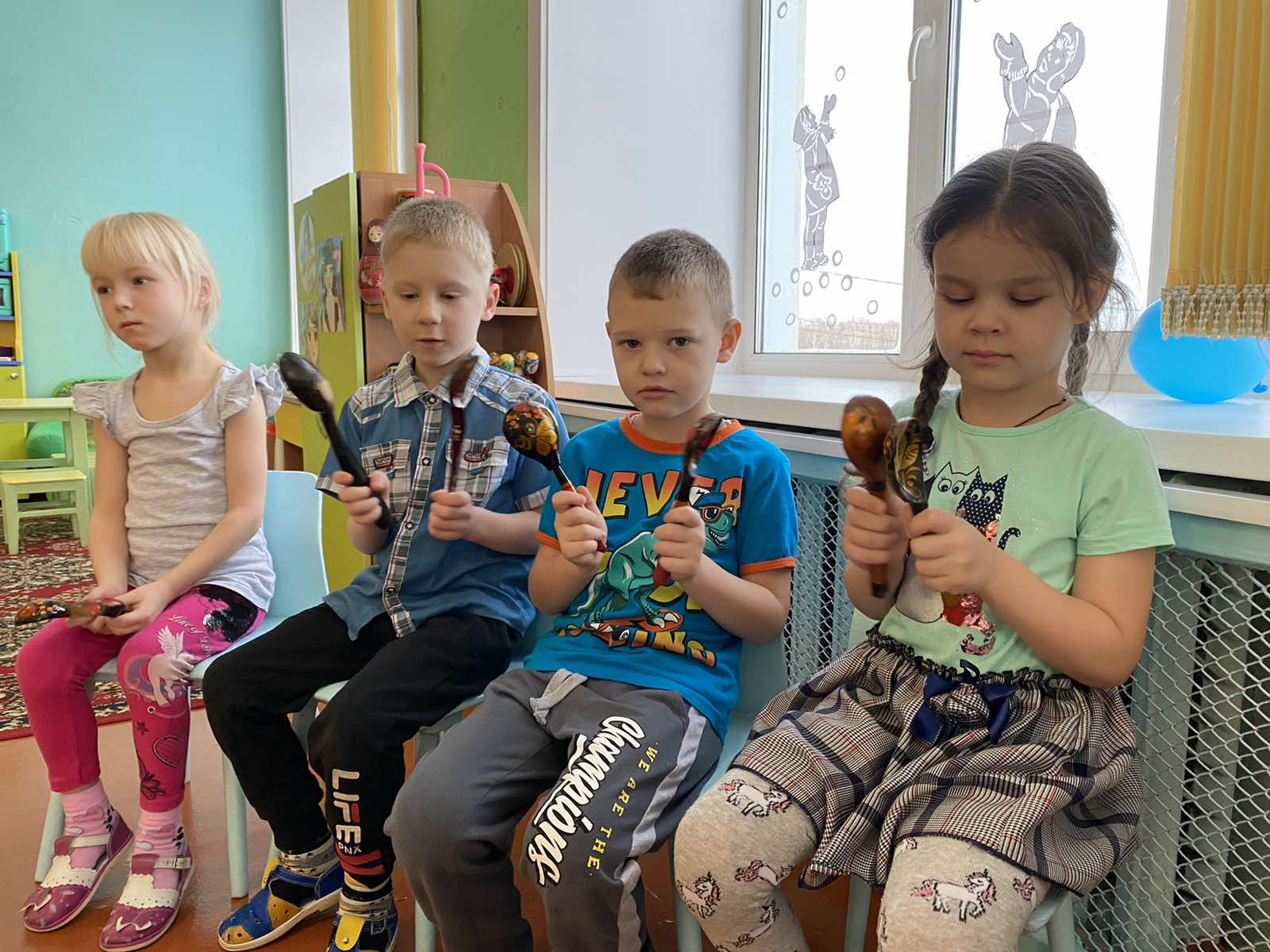          Оказывается, с ложками можно еще и  экспериментировать. Предлагаю  детям две ложки: металлическую и деревянную. Задаю вопрос: какая из ложек не утонет или они утонут обе, а может,  будут плавать? Дети начинают предлагать варианты ответов. Спорят, доказывают. Решили проверить опытным путем: металлическая ложка утонула сразу, деревянная осталась плавать. Надо искать объяснение. Оказывается, все предметы состоят из мельчайших частиц – молекул и те вещества, в которых эти частички располагаются очень близко, обладают большей плотностью и тонут в воде.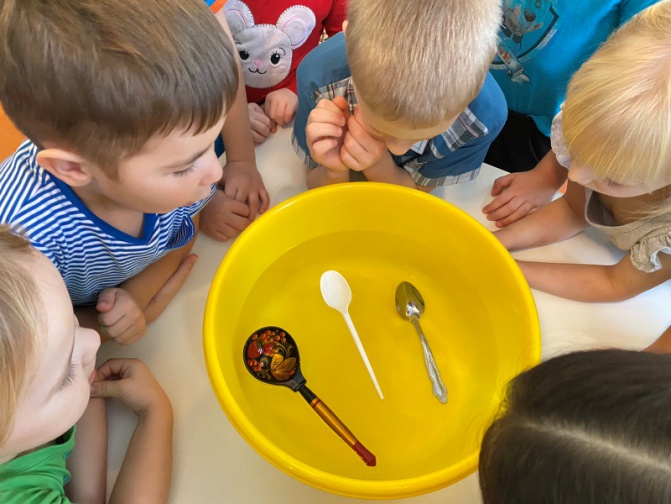 Идем на прогулку, встречаем детей старше - подготовительной группы, дети сразу же начинают задавать им вопрос: какая ложка утонет, а какая останется плавать.Дальше – все  больше и интереснее. Лиза вспомнила, что видела   в  младшей группе  кукольный театр «Колобок» он тоже из ложек. Даша предложила детям  сделать  из ложек свой  кукольный театр «Волк и семеро козлят». И вот опять интересное занятие: дети рассматривают, обсуждают, пытаются отстоять свою точку зрения, трудятся, мастерят, с удовольствием превращают ложки в различных сказочных героев. К  ложке прикрепили  мордочку, рожки, а также нарядные рубашки, у нас получились забавные  козлята, коза и волк.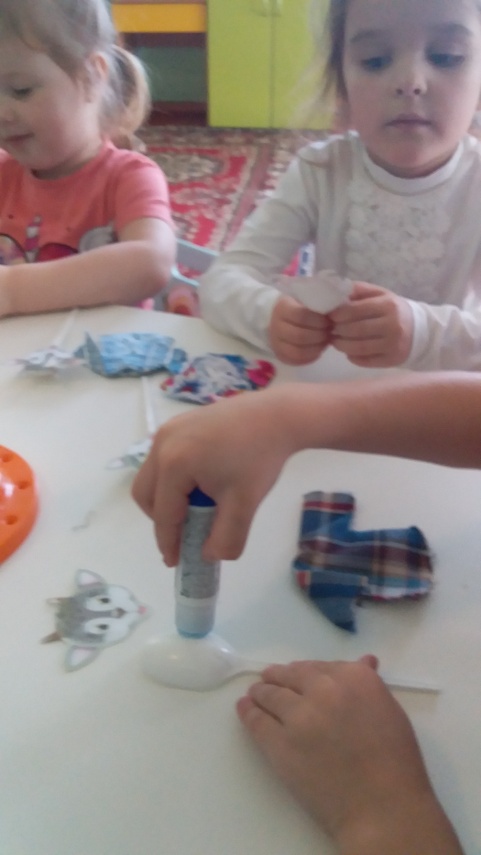 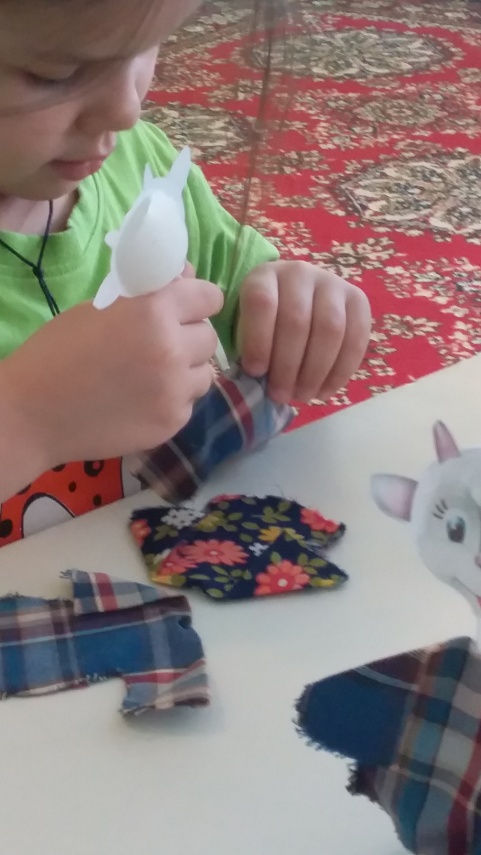 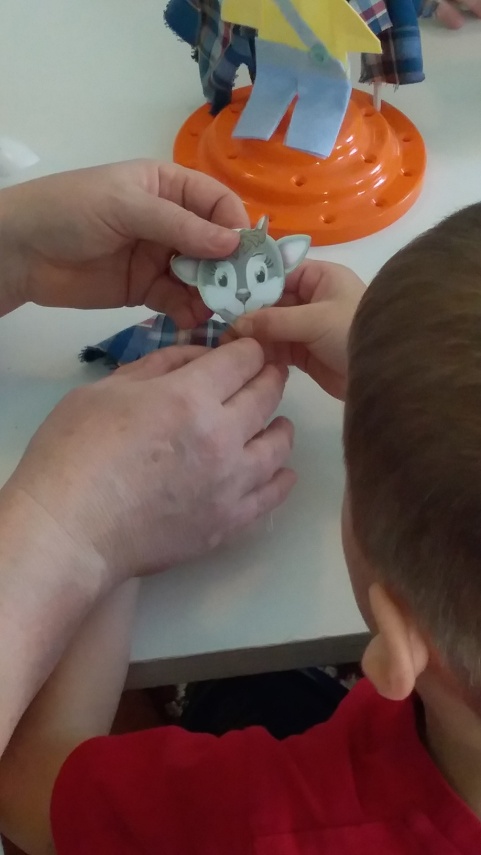 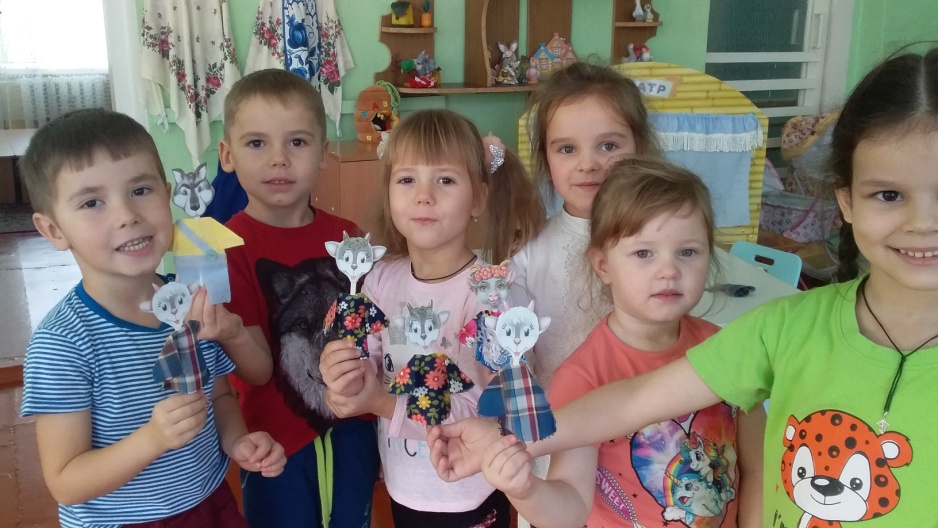     А знали ли вы, что ложку можно использовать в изобразительной деятельности, например, рисовании мыльными пузырями. Для работы необходимы: вода, жидкое мыло, гуашь, плотная бумага, трубочки для коктейля, ложка. В небольшом количестве воды растворяем гуашь. Чем больше краски добавим, тем  ярче получится цвет пузырей. Затем берём трубочку для коктейля и начинаем пенить раствор (дуем в трубочку, чтобы образовались пузыри).  Поднявшиеся пузыри аккуратно снимаем ложкой и выкладываем на лист. Дальше мы фантазируем, на что же похожи наши изображения. У одних –  на веселых человечков, у других – на рыб. Такой вид рисования развивает у детей творческое воображение. А еще это очень весело! Что может быть интересней игры с мыльными пузырями?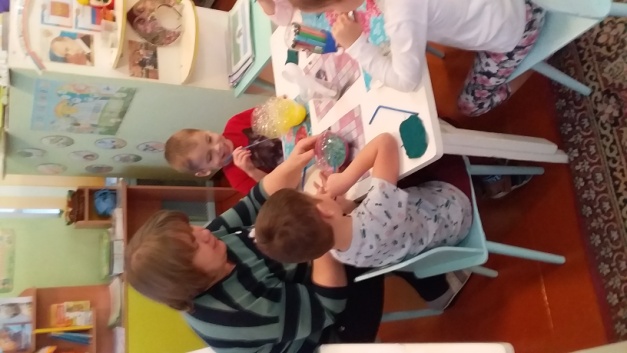 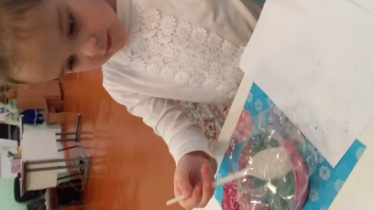 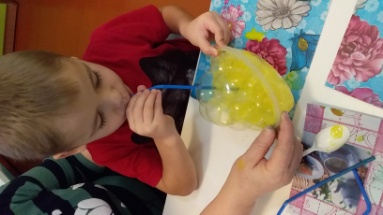 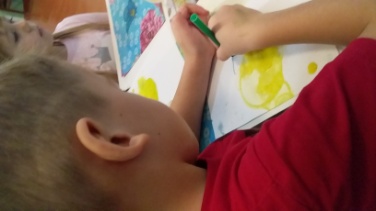 Пришло время проверить предположение Марины, что из  пластмассовых ложек можно сделать  божью коровку. Стали решать, как и чем  покрасить ложку. Решили использовать пластилин, ведь им тоже можно рисовать. И вот уже красивые божьи коровки, с черными точками на спинке появились в нашей группе. 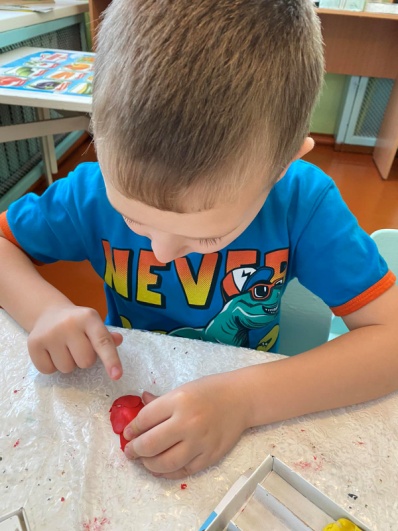 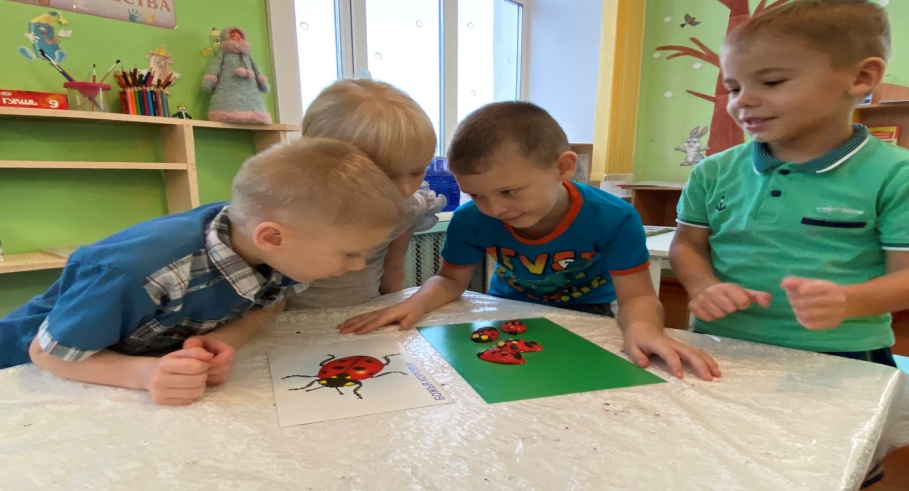 Музыкальный руководитель тоже не остался в стороне. У нее в кабинете много деревянных ложек. Какой замечательный оркестр ложкарей у нас получился! 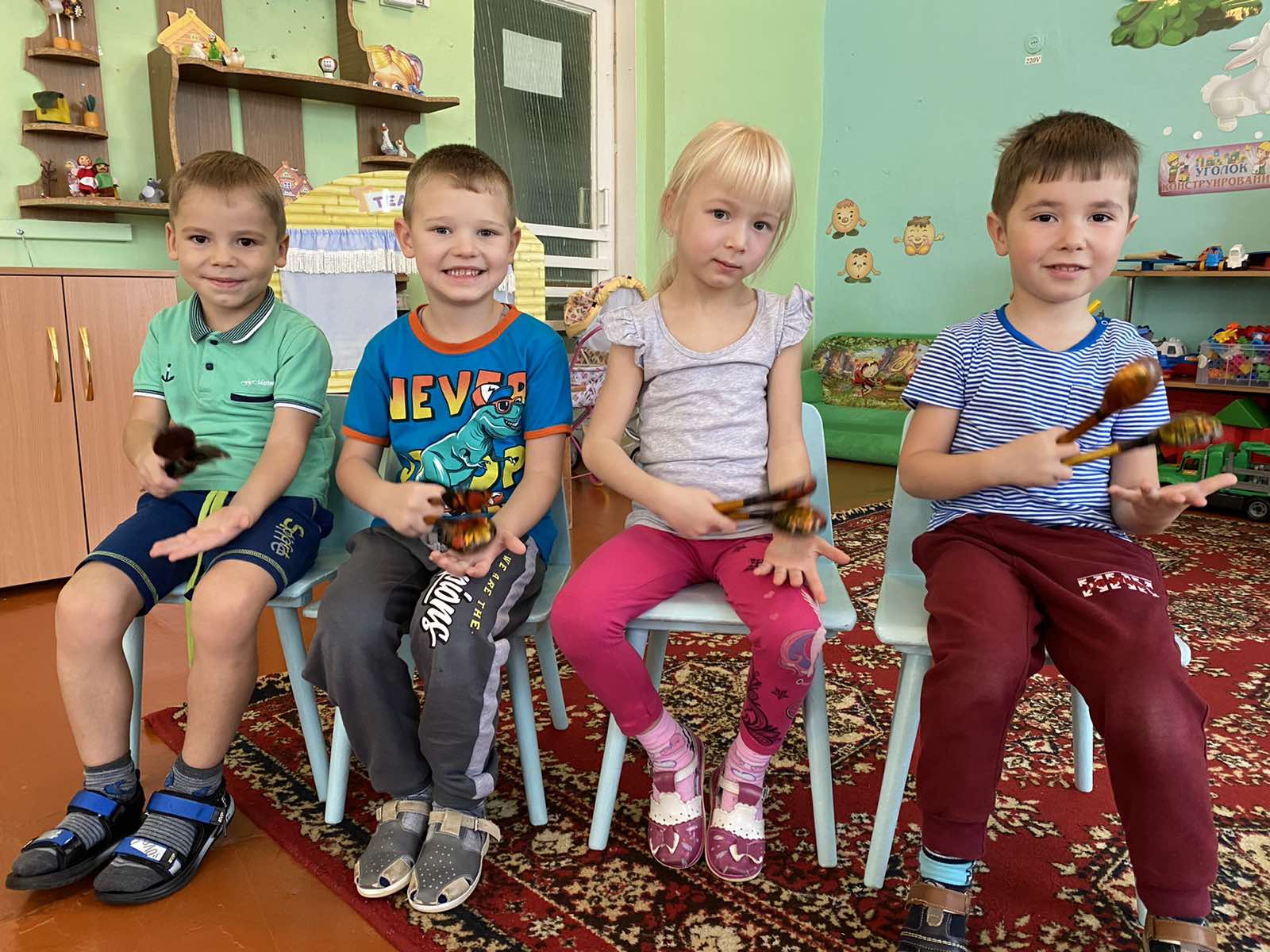 Ложки, оказывается, могут быть использованы инструктором по физической культуре, воспитателем и ребятами  во время утренней гимнастики для проведения упражнений с предметами, для проведения эстафет. Ребята попробовали перенести  шарик в  ложке, стараясь не уронить его. Получилось не сразу. Но на третий день дети уже соревновались друг с другом. 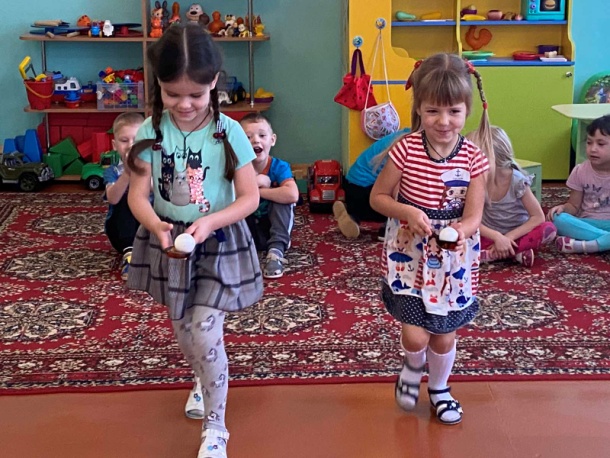 К концу недели наши ребята знали очень многое об использовании этого удивительного предмета. Было принято решение поделиться своими знаниями с детьми. Как это сделать? Предложений было много. Остановились на идее создания альбома «Необычное  -  рядом», куда мы поместили свои рисунки и фотографии.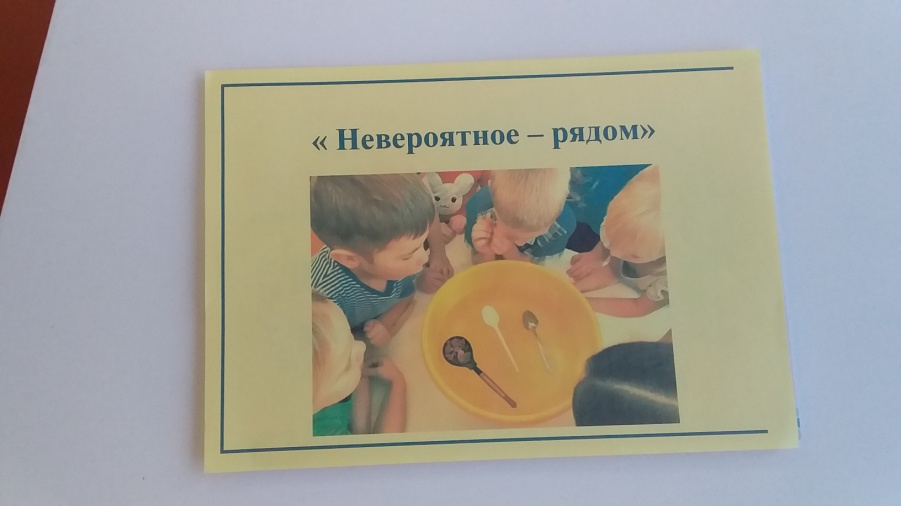 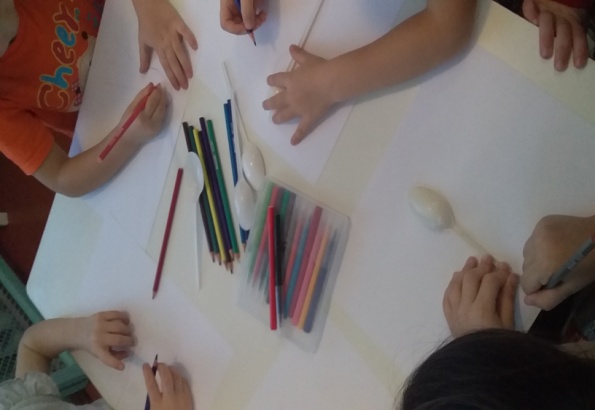 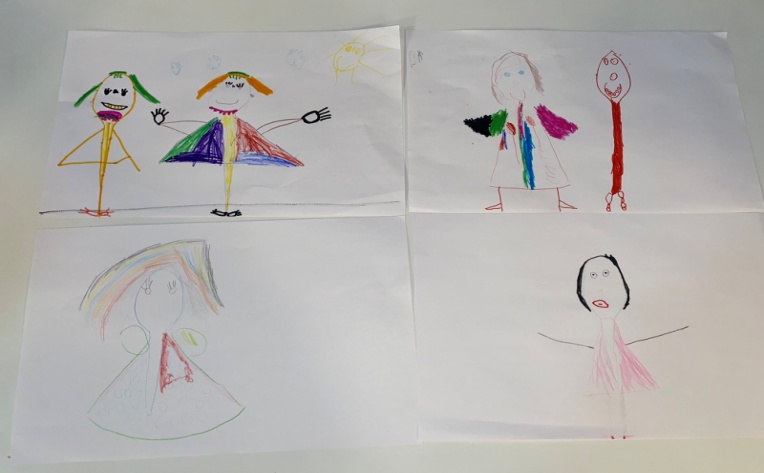  Этот альбом был  предоставлен для просмотра ребятам старшей группы, педагогам, родителям детей.Можно сказать, что обычная ложка стала универсальным средством всестороннего развития  ребенка. Все знания были получены детьми самостоятельно и проверены опытным путем. Наблюдая за детьми, могу отметить, что дети были заинтересованы решением проблемной задачи, у них горели глаза, каждый подтвержденный способ применения ложки вызывал у них восторг и желание рассказать об этом всем: педагогам, детям, родителям.Ребята стали более целеустремленными, самостоятельными, прибрели опыт общения со сверстниками: с одной стороны, умение отстаивать свою точку зрения, с другой - слушать  другого человека, сдерживать свои эмоции, понимать чувства других, уважать их точку зрения.Дети раскрыли свои  способности  и реализовали  через театрализованную, изобразительную, музыкальную  деятельность свой творческий потенциал.Одновременно происходило и духовное развитие детей. Они приобщались к народной культуре, знакомились с ложкой как народным музыкальным инструментом.Не осталось в стороне и физическое развитие детей. Развивались такие физические качества как ловкость, быстрота,  координация. В завершение хочется вспомнить  стихотворение  Самуила Яковлевича Маршака:Он взрослых изводил вопросом «почему?»Его прозвали «маленький философ».Но только вырос он, как начали емуПреподносить ответы без вопросов.И с этих пор он больше никомуНе задает вопросов «почему?»Давайте же будем поддерживать в маленьких исследователях интерес к познанию даже внешне простых и понятных предметов!